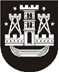 KLAIPĖDOS MIESTO SAVIVALDYBĖS TARYBASPRENDIMASDĖL KLAIPĖDOS MIESTO SAVIVALDYBĖS ADMINISTRACIJOS DIREKTORIAUS PAVADUOTOJO SKYRIMO2019 m. gegužės 30 d. Nr. T2-125KlaipėdaVadovaudamasi Lietuvos Respublikos vietos savivaldos įstatymo 16 straipsnio 2 dalies 9  punktu, 29 straipsnio 3 dalimi, Lietuvos Respublikos valstybės tarnybos įstatymo 10 straipsnio 2  dalies 7 punktu, 30 straipsnio 1 dalies 2 punktu ir atsižvelgdama į Klaipėdos miesto savivaldybės tarybos 2018 m. gruodžio 20 d. sprendimą Nr. T2-286 „Dėl Klaipėdos miesto savivaldybės administracijos direktoriaus ir administracijos direktoriaus pavaduotojo pareigybių pareiginės algos koeficientų nustatymo“, Klaipėdos miesto savivaldybės mero 2019 m. gegužės 23 d. potvarkį Nr. M3-59 „Dėl Klaipėdos miesto savivaldybės administracijos direktoriaus pavaduotojo kandidatūros teikimo“, Klaipėdos miesto savivaldybės tarybos balsų skaičiavimo komisijos 2019 m. gegužės 30 d. slapto balsavimo dėl Andriaus Dobranskio skyrimo į Klaipėdos miesto savivaldybės administracijos direktoriaus pavaduotojo pareigas protokolą, Klaipėdos miesto savivaldybės taryba nusprendžia:1. Skirti Andrių Dobranskį į Klaipėdos miesto savivaldybės administracijos direktoriaus pavaduotojo pareigas nuo 2019 m. birželio 10 d. 2. Nustatyti Klaipėdos miesto savivaldybės administracijos direktoriaus pavaduotojo pareiginės algos koeficientą – 14,25 ir priedą už tarnybos Lietuvos valstybei stažą.3. Skirti Klaipėdos miesto savivaldybės administracijos direktoriaus pavaduotojui 40  procentų priemoką už papildomų užduočių, suformuluotų raštu, atlikimą, kai dėl to viršijamas įprastas darbo krūvis arba kai vykdomos pareigybės aprašyme nenumatytos funkcijos: Mobilizacijos plano koordinavimą, darbą su seniūnaičiais, gyventojų apklausų organizavimą, komunikacijos ir gyventojų įtraukties veiklos programos parengimą, atstovavimą įstaigai renginiuose ne darbo valandomis, nuo skyrimo į pareigas dienos 6 mėnesių laikotarpiui.4. Nustatyti, kad paskirtas Klaipėdos miesto savivaldybės administracijos direktoriaus pavaduotojas dirbti su įslaptinta informacija ir dokumentais gali, teisės aktų nustatyta tvarka gavęs leidimą dirbti ar susipažinti su įslaptinta informacija.Savivaldybės merasVytautas Grubliauskas